INFORMACION PRESUPUESTARIA POR DEPENDENCIA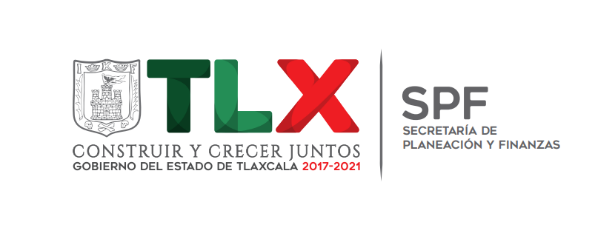 DEPENDENCIA O ENTIDADDEPENDENCIA O ENTIDAD48. INSTITUTO ESTATAL DE LA MUJER48. INSTITUTO ESTATAL DE LA MUJER48. INSTITUTO ESTATAL DE LA MUJER48. INSTITUTO ESTATAL DE LA MUJERPARTIDACONCEPTOAPROBADOMODIFICADODEVENGADOEJERCIDOPRIMER TRIMESTRESEGUNDO TRIMESTRE1000SERVICIOS PERSONALES1131SUELDOS A FUNCIONARIOS462,972.00462,971.02231,486.02231,486.02110,231.46121,254.561132SUELDOS AL PERSONAL1,278,865.001,207,530.09568,098.09568,098.09266,699.66301,398.431211HONORARIOS ASIMILABLES A SALARIOS710,953.00690,264.26334,788.26334,788.26150,694.92184,093.341212ADICIONES A LOS HONORARIOS ASIMILABLES A SALARIOS77,020.0070,245.3031,737.3031,737.3014,698.4517,038.851321PRIMA VACACIONAL A FUNCIONARIOS46,297.0045,598.4922,450.4922,450.4911,023.1411,427.351322PRIMA VACACIONAL AL PERSONAL63,943.0059,505.3627,537.3627,537.3613,335.0714,202.291326GRATIFICACIÓN FIN DE AÑO FUNCIONARIOS102,882.00101,332.8149,889.8149,889.8124,495.7925,394.021327GRATIFICACIÓN FIN DE AÑO AL PERSONAL142,096.00132,240.0961,194.0961,194.0929,633.5331,560.561431CUOTAS SEGURO DE RETIRO A FUNCIONARIOS85,735.0084,205.6141,336.6141,336.6120,413.1420,923.471432CUOTAS SEGURO DE RETIRO AL PERSONAL88,774.0086,485.4942,097.4942,097.4920,432.2421,665.251441CUOTAS SEGURO DE VIDA A FUNCIONARIOS14,040.0014,040.000.000.000.000.001442CUOTAS SEGURO DE VIDA AL PERSONAL37,440.0037,440.000.000.000.000.001549INCENTIVO AL AHORRO DE LOS FUNCIONARIOS147,756.00146,225.0172,347.0172,347.0135,918.3436,428.67154A.INCENTIVO AL AHORRO DEL PERSONAL157,217.00152,849.0374,243.0374,243.0336,256.7637,986.27154K.SERVICIO MÉDICO A FUNCIONARIOS55,002.0055,002.0017,488.9017,488.902,220.2415,268.66154L.SERVICIO MEDICO AL PERSONAL114,000.00114,000.0041,496.0941,496.09930.2440,565.851591CUOTAS DESPENSA A FUNCIONARIOS88,155.0088,153.3244,077.3244,077.3220,799.0023,278.321592CUOTAS DESPENSA AL PERSONAL235,079.00219,162.71101,622.71101,622.7147,375.5054,247.211597DESPENSA ESPECIAL DE FIN DE AÑO AL PERSONAL29,950.0024,324.019,348.019,348.014,589.864,758.151599PERCEPCIÓN COMPLEMENTARIA FUNCIONARIOS462,972.00462,972.02231,486.02231,486.02110,231.46121,254.56159B.OTRAS PERCEPCIONES A FUNCIONARIOS30,865.0027,904.4912,472.4912,472.496,123.956,348.54159C.OTRAS PERCEPCIONES AL PERSONAL42,629.0036,613.4415,298.4415,298.447,408.357,890.09159F.APORTACIÓN A PENSIONES DE FUNCIONARIOS83,335.0083,334.4641,667.4641,667.4619,841.6421,825.82159G.APORTACIÓN A PENSIONES DEL PERSONAL230,196.00217,356.06102,258.06102,258.0648,006.1854,251.88159J.BONO ANUAL A FUNCIONARIOS100,310.0093,807.6443,653.6443,653.6421,433.8322,219.81159K.BONO ANUAL AL PERSONAL99,608.0092,444.5442,638.5442,638.5420,574.3922,064.15TOTAL 1000  SERVICIOS PERSONALES TOTAL 1000  SERVICIOS PERSONALES 4,988,091.004,806,007.252,260,713.242,260,713.241,043,367.141,217,346.102000MATERIALES Y SUMINISTROS2111MATERIALES, ÚTILES Y EQUIPOS MENORES DE OFICINA87,602.0076,113.3428,305.8428,305.840.0028,305.842141MATERIALES, ÚTILES Y EQUIPOS MENORES DE TECNOLOGÍAS DE LA INFORMACIÓN Y COMUNICACIONES58,000.0057,957.1317,956.0117,956.010.0017,956.012161MATERIAL DE LIMPIEZA45,000.0053,310.0729,310.0729,310.070.0029,310.072211PRODUCTOS ALIMENTICIOS PARA PERSONAS25,000.0024,969.251,969.251,969.250.001,969.252231UTENSILIOS PARA EL SERVICIO DE ALIMENTACIÓN3,000.003,000.000.000.000.000.002461MATERIAL ELÉCTRICO Y ELECTRÓNICO5,000.004,945.242,945.242,945.240.002,945.242491OTROS MATERIALES Y ARTÍCULOS DE CONSTRUCCIÓN Y REPARACIÓN6,000.005,984.811,984.811,984.810.001,984.812531MEDICINAS Y PRODUCTOS FARMACÉUTICOS25,500.0023,892.7511,892.7511,892.750.0011,892.752541MATERIALES, ACCESORIOS Y SUMINISTROS MÉDICOS36,500.0036,487.4818,487.4818,487.480.0018,487.482611COMBUSTIBLES, LUBRICANTES Y ADITIVOS187,950.00187,950.0077,253.6577,253.6545,000.0032,253.652711VESTUARIO Y UNIFORMES20,000.0020,000.000.000.000.000.002911HERRAMIENTAS MENORES2,000.001,938.361,938.361,938.360.001,938.362921REFACCIONES Y ACCESORIOS MENORES DE EDIFICIOS4,000.003,981.123,981.123,981.120.003,981.122931REFACCIONES Y ACCESORIOS MENORES DE MOBILIARIO Y EQUIPO DE ADMINISTRACIÓN, EDUCACIONAL Y RECREATIVO2,000.001,999.991,999.991,999.990.001,999.992941REFACCIONES Y ACCESORIOS MENORES DE EQUIPO DE CÓMPUTO Y TECNOLOGÍAS DE LA INFORMACIÓN3,000.002,960.322,960.322,960.320.002,960.322961REFACCIONES Y ACCESORIOS MENORES DE EQUIPO DE TRANSPORTE75,900.0068,408.987,108.987,108.980.007,108.982991REFACCIONES Y OTROS ACCESORIOS MENORES DE OTROS BIENES MUEBLES2,000.001,994.041,994.041,994.040.001,994.04TOTAL 2000 MATERIALES Y SUMINISTROSTOTAL 2000 MATERIALES Y SUMINISTROS588,452.00575,892.88210,087.91210,087.9145,000.00165,087.913000SERVICIOS GENERALES3111ENERGÍA ELÉCTRICA78,435.0078,435.0030,814.0030,814.0014,405.0016,409.003131AGUA7,800.007,800.000.000.000.000.003141TELEFONÍA TRADICIONAL36,000.0036,000.008,125.168,125.164,014.894,110.273171SERVICIOS DE ACCESO DE INTERNET, REDES Y PROCESAMIENTO DE INFORMACIÓN96,000.0096,000.004,858.084,858.082,429.042,429.043181SERVICIOS POSTALES Y TELEGRÁFICOS2,200.001,600.000.000.000.000.003341SERVICIOS DE CAPACITACIÓN520,000.00519,246.0067,992.0067,992.000.0067,992.003361SERVICIOS DE APOYO ADMINISTRATIVO, TRADUCCIÓN, FOTOCOPIADO E IMPRESIÓN18,000.0018,000.000.000.000.000.003451SEGURO DE BIENES PATRIMONIALES71,000.0071,000.000.000.000.000.003481COMISIONES POR VENTAS1,029.001,029.00391.50391.50234.90156.603511CONSERVACIÓN Y MANTENIMIENTO MENOR DE INMUEBLES20,000.0020,000.000.000.000.000.003521INSTALACIÓN, REPARACIÓN Y MANTENIMIENTO DE MOBILIARIO Y EQUIPO DE ADMINISTRACIÓN, EDUCACIONAL Y RECREATIVO5,000.005,000.000.000.000.000.003531INSTALACIÓN, REPARACIÓN Y MANTENIMIENTO DE EQUIPO DE CÓMPUTO Y TECNOLOGÍA DE LA INFORMACIÓN56,000.0055,999.997,999.997,999.990.007,999.993551REPARACIÓN Y MANTENIMIENTO DE EQUIPO DE TRANSPORTE40,040.0028,040.974,260.974,260.970.004,260.973581SERVICIOS DE LIMPIEZA Y MANEJO DE DESECHOS3,000.002,999.992,999.992,999.990.002,999.993591SERVICIOS DE JARDINERÍA Y FUMIGACIÓN60,000.0055,832.0015,776.0015,776.000.0015,776.003611DIFUSIÓN POR RADIO, TELEVISIÓN Y OTROS MEDIOS DE MENSAJES SOBRE PROGRAMAS Y ACTIVIDADES GUBERNAMENTALES7,000.007,000.000.000.000.000.003721PASAJES TERRESTRES7,000.006,400.003,200.003,200.000.003,200.003751VIÁTICOS EN EL PAÍS36,000.0022,000.000.000.000.000.003821GASTOS DE ORDEN SOCIAL Y CULTURAL110,000.00110,000.000.000.000.000.003921IMPUESTOS Y DERECHOS4,700.004,700.001,120.001,120.000.001,120.003981IMPUESTOS SOBRE NOMINAS Y OTROS QUE SE DERIVEN DE UNA RELACIÓN LABORAL71,724.0071,724.0029,051.0029,051.0010,782.0018,269.00TOTAL 3000  SERVICIOS GENERALESTOTAL 3000  SERVICIOS GENERALES1,250,928.001,218,806.95176,588.69176,588.6931,865.83144,722.864000TRANSFERENCIAS, ASIGNACIONES, SUBSIDIOS Y OTRAS AYUDAS4111ASIGNACIONES PRESUPUESTARIAS AL PODER EJECUTIVO5,345,000.0020,213,036.1016,033,374.1716,033,374.176,168,807.009,864,567.17TOTAL 4000 TRANSFERENCIAS, ASIGNACIONES, SUBSIDIOS Y OTRAS AYUDASTOTAL 4000 TRANSFERENCIAS, ASIGNACIONES, SUBSIDIOS Y OTRAS AYUDAS5,345,000.0020,213,036.1016,033,374.1716,033,374.176,168,807.009,864,567.175000BIENES MUEBLES, INMUEBLES E INTANGIBLES5151EQUIPO DE CÓMPUTO Y DE TECNOLOGÍAS DE LA INFORMACIÓN96,000.0096,000.000.000.000.000.005191OTROS MOBILIARIOS Y EQUIPOS DE ADMINISTRACIÓN80,000.0080,000.000.000.000.000.005211EQUIPOS Y APARATOS AUDIOVISUALES24,000.0024,000.000.000.000.000.00TOTAL 5000 BIENES MUEBLES, INMUEBLES E INTANGIBLESTOTAL 5000 BIENES MUEBLES, INMUEBLES E INTANGIBLES200,000.00200,000.000.000.000.000.00TOTAL  INSTITUTO ESTATAL DE LA MUJERTOTAL  INSTITUTO ESTATAL DE LA MUJER12,372,471.0027,013,743.1818,680,764.0118,680,764.017,289,039.9711,391,724.04